Департамент образования и науки Курганской областиГосударственное бюджетное  учреждение«Центр  помощи детям»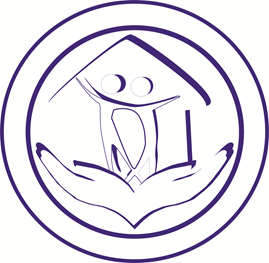 ДОПОЛНИТЕЛЬНАЯ ОБЩЕРАЗВИВАЮЩАЯ ПРОГРАММАСОЦИАЛЬНО-ПЕДАГОГИЧЕСКОЙ НАПРАВЛЕННОСТИ«СЕНСОРНОЕ РАЗВИТИЕ ДЕТЕЙ РАННЕГО И ДОШКОЛЬНОГО ВОЗРАСТА С ИСПОЛЬЗОВАНИЕМ МАТЕРИАЛОВМ.МОНТЕССОРИИ, Ф.ФРЁБЕЛЯ»Методическое пособие								Составитель программы:								Галеса Н.В - педагог-психолог								Центра ранней комплексной помощи								ГБУ «Центр помощи детям»Курган, 2018СодержаниеПаспорт программы................................................................................................................................31. Комплекс основных характеристик программы1.1 Пояснительная записка.....................................................................................................................61.2. Цель и задачи программы................................................................................................................71.3. Планируемые результаты................................................................................................................81.4. Сводный учебно-тематический план.............................................................................................91.5. Содержание программы..................................................................................................................92. Комплекс организационно-педагогических условий2.1. Условия реализации программы...................................................................................................122.2 Формы аттестации/контроля..........................................................................................................152.3. Оценочные материалы...................................................................................................................152.4. Методические материалы..............................................................................................................202.5. Список литературы и источников................................................................................................21ПАСПОРТ ПРОГРАММЫКОМПЛЕКС ОСНОВНЫХ ХАРАКТЕРИСТИК ПРОГРАММЫПОЯСНИТЕЛЬНАЯ ЗАПИСКАВ раннем возрасте в процессе действий с предметами ребенок накопил определенный опыт, словарный запас, понимает обращенную к нему речь. Благодаря этим достижениям младший дошкольник начинает активно осваивать окружающий мир и в процессе этого освоения формируется восприятие.Сенсорное развитие ребенка — это развитие его восприятия и формирование представлений о внешних свойствах предметов: форме, цвете, величине, положении в пространстве, запахе, вкусе. Именно ранний возраст - наиболее благоприятен для накопления знаний о внешнем мире, совершенствования работы органов чувств. Развитые сенсорные способности ребенка составляют не только важное предусловие для успешного выполнения им в будущем художественной, музыкальной, физической и других видов деятельности, но и определяют готовность ребенка к школьному обучению. Поэтому, значение сенсорного развития ребенка в раннем и дошкольном детстве очень важно.Сенсорное воспитание, направленное на формирование полноценного восприятия окружающей действительности, служит основой познания мира, первой ступенью которого является чувственный опыт. Успешность умственного, физического, эстетического воспитания в значительной степени зависит от уровня сенсорного развития детей, т. е. от того, насколько совершенно ребенок слышит, видит, осязает окружающее.Сенсорное развитие (от лат. sensus — чувство, ощущение) предполагает формирование у ребенка процессов восприятия и представлений о предметах, объектах и явлениях окружающего мира. Малыш рождается на свет с готовыми к функционированию органами чувств. Но это лишь предпосылки для восприятия окружающей действительности. Полноценное сенсорное развитие осуществляется только в процессе сенсорного воспитания, когда у детей целенаправленно формируются эталонные представления о цвете, форме, величине, о признаках и свойствах различных предметов и материалов, их положении в пространстве и др., развиваются все виды восприятия, тем самым, закладывается основа для развития умственной деятельности.Таким образом, сенсорное воспитание создает необходимые предпосылки для формирования психических функций, имеющих первостепенное значение для возможности дальнейшего обучения. Оно направлено на развитие зрительного, слухового, тактильного, кинетического, кинестетического и других видов ощущений и восприятий.  Поэтому сенсорное развитие, развитие восприятия и представлений о внешних свойствах вещей, играет важную роль в общем ходе умственного развития ребенка. При отсутствии специального сенсорного воспитания в раннем и дошкольном детстве оно проходит замедленно, далеко не всегда достигает того уровня, который требуется для обеспечения дальнейшего развития познавательной деятельности ребенка, его успешного школьного обучения, подготовки ко всем видам физического и умственного труда, неотъемлемой частью которых является восприятие. Это обстоятельство привело к необходимости создания системы сенсорного воспитания нормально развивающихся детей дошкольного возраста. Проблема сенсорного развития и воспитания детей всегда была в центре внимания русских, зарубежных психологов и педагогов.Этот вопрос в своих трудах рассматривали такие видные представители дошкольной педагогики как Я.А.Коменский, Ф.Фребель, М.Монтессори, О.Декроли, Л.А.Венгер. Ими были разработаны разнообразные дидактические игры и упражнения по ознакомлению детей со свойствами и признаками предметов, которые я использовала в данной программе.Основные  принципы  программы:Принцип учета возрастно-психологических и индивидуальных особенностей ребенка.Принцип системности коррекционных  и развивающих задач.Принцип единства диагностики и коррекции.Принцип активного привлечения ближайшего социального окружения к работе с ребенком.Объект программы:Дети раннего и дошкольного возрастаМетоды и приёмы освоения содержания программы:Наглядно-зрительные,  тактильно-мышечные, предметная  наглядность,  наглядно-слуховые.Информационно-рецептивный: совместная  деятельность  педагога  и  ребёнка.Репродуктивный: уточнение  и  воспроизведение  известных  знаний.Практический: выполнение  заданий,  направленных  на  сенсорное,  математическое и речевое  развитие.Словесный: обогащение  словарного  запаса,  существительными, прилагательными.Проблемного  обучения: творческое  использование готовых  знаний, самостоятельное  добывание  знаний.Игровой: использование  игр.Сенсорная стимуляция. Формы организации деятельности воспитанников:Подгрупповая.Индивидуальная.Принципы комплектования группы и организации работы:Учет интересов и способностей детей.Желание родителей.Учет психофизических особенностей детей.Продолжительность реализации программы:Данный курс состоит из 30 занятий от 20 – 40 минут каждое. Занятия проводятся 2 раза в неделю. Продолжительность курса составляет 4 месяца. На занятиях используются дидактический материал М.Монтессори, Ф.Фрёбеля, иллюстративный материал. Все материалы сенсорной зоны представлены следующими группами.Материалы для различения размеров.Материалы для различения цвета.Материалы для различения формы.Материалы для различения структуры поверхностей и материалов.Материалы для различения веса.Материалы для различения шумов и звуков.Материалы для различения запахов.Материалы для различения вкусовых качеств.Материалы для восприятия температурных различий. ЦЕЛЬ И ЗАДАЧИ ПРОГРАММЫЦель программы:Формировать у детей восприятие отдельных свойств  предметов и явлений: формы, цвета, величины, пространства, времени, вкуса, движений, особых свойств. Учить овладению детьми сенсорными эталонами, развитие познавательной активности, умственных способностей детей в специально подготовленной среде.Задачи программы:Развивать зрительные ощущения: учить различать цвет, форму, величину предмета.Развивать тактильную чувствительность: учить различать на ощупь качество предметов и называть их (мягкий, твердый и т.п.); развивать силу рук, мелкую моторику, координацию движений.Развивать слуховую чувствительность, умение слушать и различать звуки в окружающей обстановке, развивать речевой слух. Обратить внимание детей на различие предметов по величине; формировать понимание слов «большой» и «маленький».Закрепить у детей умения группировать и соотносить по цвету, форме и величине.Познакомить детей с пятью геометрическими формами и их названиями.Дать представления о чередовании предметов по форме.Формировать познавательную активность, любознательность.Воспитывать ребёнка как самостоятельную и уверенную в себе личность.Создать условия, обеспечивающие эмоциональное благополучие  каждого ребёнка.    ПЛАНИРУЕМЫЕ РЕЗУЛЬТАТЫ Раздел «Личностные универсальные учебные действия»У обучающихся формируются:Внутренняя позиция обучающегося на уровне положительного отношения к занятиям.Ориентация на понимание причин успеха в творческой деятельности.Учебно-познавательный интерес к новому учебному материалу и способам решения новой частной задачи.Установка на здоровый образ жизни.Чувство прекрасного и эстетические чувства.Эмпатия, как понимание чувств других людей и сопереживание им.Раздел «Регулятивные универсальные учебные действия»Обучающиеся научатся:Принимать и сохранять учебную задачу.Планировать свое действие в соответствии с поставленной задачей и условиями ее реализации.Осуществлять итоговый и пошаговый контроль по результату.Адекватно воспринимать оценку педагога.Различать способ и результат действия.Вносить необходимые коррективы в действие после его завершения на основе его оценки и учета характера сделанных ошибок.Раздел «Познавательные универсальные учебные действия»Обучающиеся  научатся:Различать и называть некоторые цвета спектра – красный, зеленый, синий, желтый.Различать и называть геометрические фигуры и тела (шар, куб, круг, квадрат).Использовать сенсорные эталоны (лимон желтый, как солнышко, огурчик зеленый, как травка).На ощупь различать качество предметов и их называют.Слушать и различать звуки в окружающей обстановке.Использовать знаково-символические средства, в том числе модели и схемы для решения задач.строить речевое высказывание в устной форме.Осуществлять синтез как составление целого из частей.Проводить сравнение  и классификацию по заданным критериям.Устанавливать причинно-следственные связи.Раздел «Коммуникативные универсальные учебные действия»Обучающиеся  научатся:Учитывать разные мнения и стремиться к координации различных позиций в сотрудничестве.Формулировать собственное мнение и позицию. Договариваться и приходить к общему решению в совместной деятельности, в том числе в ситуации столкновения интересов.Задавать вопросы. Контролировать действия партнера. Использовать речь для регуляции своего действия.СВОДНЫЙ УЧЕБНО-ТЕМАТИЧЕСКИЙ ПЛАН(30 часов, 4 месяца)СОДЕРЖАНИЕ ПРОГРАММЫ(30 часов, 4 месяца)2. КОМПЛЕКС ОРГАНИЗАЦИОННО-ПЕДАГОГИЧЕСКИХ УСЛОВИЙ2.1. УСЛОВИЯ РЕАЛИЗАЦИИ ПРОГРАММЫДля повышения эффективности коррекционно-развивающих занятий необходимо, чтобы выполнялся ряд требований:- регулярность (не менее 2 раз в неделю в течение 4 месяцев);- тесная связь с  родителями и другими специалистами.Для реализации программы очень важно оснащение, соблюдение материально-технических  условий: - кабинетМАТЕРИАЛЬНО-ТЕХНИЧЕСКОЕ ОСНАЩЕНИЕ2.2. ФОРМЫ АТТЕСТАЦИИ И КОНТРОЛЯФормой контроля является диагностика,  которая проводится в начале и в конце курса занятий.2.3. ОЦЕНОЧНЫЕ МАТЕРИАЛЫДиагностика процессов восприятия у детейРазборка и складывание матрешкиЦель: выявить уровень развития практической ориентировки на величину, обучаемость.Оборудование: четырехместная (пятиместная) матрешка.Проведение обследования: взрослый дает ребенку четырехместную (пятиместную) матрешку и просит ее раскрыть, рассмотреть другие матрешки. Затем предлагает собрать все матрешки в одну. При затруднении взрослый берет матрешку и просит ребенка посмотреть, как он это делает: «Сначала беру маленькую матрешку и ищу чуть меньше, затем подбираю к ней платочек и т.д.» Психолог показывает складывание матрешки, методом проб, привлекая внимание ребенка к поиску следующей части. После обучения ребенку предлагают выполнить задание самостоятельно.Оценка действий ребенка: принятие и понимание условий задания, способы выполнения, обучаемость, отношение к результату своей деятельности.Оценка в баллах1 балл - не понимает цель и действует неадекватно даже в условиях обучения;2 балла – понимает цель, но действует хаотически, т.е. не учитывает величину, в процессе обучения действует адекватно, а после обучения самостоятельно задание не выполняет;3 балла – понимает цель, складывает матрешку методом перебора вариантов, в условиях обучения действует адекватно, после обучения переходит к выполнению задания, пользуясь целенаправленными пробами;4 балла – понимает цель и самостоятельно складывает матрешку, пользуясь целенаправленными пробами.Разборка и складывание пирамидкиЦель: выявить умение ребенка отвлечься от цвета и выделить величину как основной принцип действия, выявить практическую ориентировку на величину.Оборудование: пирамидка из четырех (шести) колец, кольца разного размера, разного цвета.Проведение обследования: взрослый предлагает ребенку разобрать пирамидку. Если ребенок не действует, взрослый начинает разбирать ее сам и привлекает ребенка к этому действию. Затем предлагает собрать такую же пирамидку. В случаях затруднения взрослый показывает ребенку, как надо подбирать колечки по размеру: «Надо брать каждый раз большое колечко». Затем показывает способ прикладывания одного колечка к другому, чтобы увидеть разницу в их величине. После обучения ребенку предлагают выполнить задание самостоятельно.Оценка действий ребенка: принятие и понимание условий задания, способы выполнения, обучаемость, отношение к результату.Оценка в баллах1 балл – не понимает цель, действует неадекватно;2 балла – понимает цель, нанизывает кольца без учета размера, после обучения не учитывает размер колец;3 балла – понимает цель, нанизывает кольца без учета размера, после обучения переходит к самостоятельному выполнению задания;балла – понимает цель, собирает самостоятельно пирамидку с учетом размера колец.Угадай, чего нет? (сравнение картинок)Цель: выявить умение анализировать, сравнивать изображения, находить сходство и различие, решать задачи в образном плане с опорой на наглядность.Оборудование: две сюжетные картинки с изображением одинаковых полок и стоящих на них игрушек и одной и той же девочки. На первой картинке игрушки находятся на полках в одном порядке, и девочка тянется рукой к игрушечной кошке, а на второй – игрушки нарисованы в другом порядке, а девочка уходит, унося в руках какую-то игрушку. Что она взяла, не показано.Проведение обследования: перед ребенком кладут две картинки. Психолог предлагает ребенку рассмотреть картинки, а затем рассказывает: «Это девочка Катя, у нее много игрушек, она их переставила и унесла с собой только одну игрушку. Догадайся, какую игрушку унесла Катя».Обучение: в тех случаях, когда ребенок начинает перечислять все игрушки по очереди, психолог еще раз обращает внимание ребенка на то, что игрушки стоят на других местах, напоминая о том, что девочка унесла только одну игрушку. Если после этого ребенок не решил задачу, то показывается способ решения: психолог берет палочку и поочередно соотносит игрушки на первой и второй картинках: «Это кошка стояла здесь наверху, а Катя переставила наверх. Вот где». Затем психолог отдает палочку ребенку и говорит: «дальше проверяй ты, какой игрушки нет, значит, ее унесла Катя»Оценка действий ребенка: принятие задания; способы выполнения:- самостоятельно;- решает задачу в умственном плане, сравнивая и анализируя картинки;- решает задачу после объяснения, решает задачу способом практического соотнесения, показанного взрослым; результат выполнения задания.Оценка в баллах1 балл – ребенок не принимает и не понимает задание, в условиях обучения действует неадекватно2 балла – ребенок принимает задание, но не понимает его условия; при самостоятельном выполнении перечисляет все переставленные игрушки; после обучения не переходит к адекватным способам выполнения; к конечному результату безразличен.3балла – ребенок принимает задание, понимает его условия, но самостоятельно выполнить его не может; после обучения решает задачу; заинтересован в конечном результате;4 балла – ребенок принимает и понимает задание; сам решает задачу в уме.Коробка форм (Коробка форм для сортировки с геометрическими фигурами)Цель: выявить уровень развития практической ориентировки на форму, обучаемость.Оборудование: деревянная коробка с четырьмя прорезями разной формы; 4 объемные геометрические фигуры, соответствующие прорезям коробки.Проведение обследования: взрослый ставит перед ребенком коробку, обращая внимание на прорези, а рядом выкладывает объемные фигуры так, чтобы основание каждой фигуры, соответствующее форме прорези, оказалось вверху. Ребенку предлагают опустить все фигурки в свои прорези, т.е. определить, к какой прорези подходит та или иная форма. В случае затруднения взрослый просит ребенка примерить фигурку к прорези, поворачивая нужной стороной, показывает, как это нужно делать.Оценка действий ребенка: принятие и понимание условий задания, способы выполнения, обучаемость, отношение к результату.Оценка в баллах1 балл – не понимает цель, действует неадекватно даже в условиях обучения;2 балла – понимает цель, при опускании фигур в прорези действует хаотически, после обучения не переходит на другой уровень действий;3 балла – понимает цель, при выполнении задания использует метод перебора вариантов, после обучения действует методом целенаправленных проб либо методом зрительного соотнесения;4 балла – понимает цель, задание выполняет самостоятельно.Разрезная картинкаЦель: выявить уровень развития целостного восприятия предметной картинки. Оборудование: две одинаковые предметные картинки, одна из них разрезана на три (четыре) части по диагонали.Проведение обследования: взрослый показывает ребенку четыре части разрезанной картинки и просит сложить целую картинку: «Сделай целую картинку».Обучение: взрослый показывает, как надо соединить части в целое. После этого снова предлагает ребенку выполнить задание самостоятельно.Оценка действий ребенка: принятие и понимание задания, способы выполнения, обучаемость, отношение к результату.Оценка в баллах1 балл – не понимает цель задания, действует неадекватно в условиях обучения;2 балла – принимает задание, но условий задания не понимает, действует хаотически, после обучения не переходит к самостоятельному способу выполнения;3 балла – принимает и понимает цель задания, выполняет задание методом перебора вариантов, после обучения переходит к методу целенаправленных проб;4 балла – принимает и понимает цель задания, действует самостоятельно методом проб либо практическим примериванием.Цветные кубикиЦель: выявить уровень развития восприятия цвета (выделение по слову, название цвета).Оборудование: цветные кубики пяти (семи) цветов: два красных, два желтых,  два зеленых, два синих, два белых (голубых и розовых).Проведение обследования: перед ребенком ставят цветные кубики и просят показать кубик определенного цвета: «Покажи, где красный, синий, зеленый». Затем предлагают назвать цвета всех кубиков. Если ребенок не выделяет цвет по слову, проводится обучение. Ребенка просят показать такой кубик, как в руке у взрослого, т.е. уточняется уровень сличения. Затем учат соотносить цвет кубика со словом-названием, повторив при этом цвет два-три раза «Покажи, где желтый, вот желтый. Найди, где жёлтый?».Оценка действий ребенка: принятие задания, отмечается уровень восприятия цвета (сличение, узнавание цвета по слову, называние), обучаемость, отношение к результату.Оценка в баллах 1 балл – задание не понимает, в условиях обучения действует неадекватно;2 балла – принимает задание, сличает два - три цвета, после обучения не может выделить цвет по слову - названию;3 балла – принимает задание, сличает все основные цвета, может выделить по слову два - три цвета, но не называет;4 балла – принимает задание, выделяет цвет по слову – по названию, может назвать все или почти все предложенные цвета.«Узнай на вкус и на запах»Цель: развитие вкусового и обонятельного восприятия, проверка способностей различать объекты по качеству и интенсивности их вкуса и запаха.Вкус.Оборудование: вкусовые баночки с жидкостью (сладкая, кислая, солёная, горькая)Проведение обследования: ребёнку предлагаются вкусовые баночки с бесцветными растворами (сладким, кислым, солёным, горьким). С помощью пипетки ребёнок пробует жидкость из каждой баночки (сначала горькую, сладкую, кислую, солёную). Ребёнок должен определить и сказать, какого вкуса вода в каждой баночке. Между разными пробами следует прополаскивать рот обычной кипячёной водой, чтобы устранить послевкусие.Примечание: если ребёнок затрудняется с ответом, то допускается повторение проб.Запах.Оборудование: огурец, яблоко, апельсин, подгоревшее молоко, чеснок, душистый перец, мята. Проведение обследования: ребёнку с завязанными глазами необходимо определить  и назвать по запаху предлагаемый объект. Примечание: если ребёнок затрудняется с ответом, то допускается повторение проб.Оценка результатов: 1балл – задание не понимает, в условиях обучения действует неадекватно.2 балла – принимает задание, определяет 2 – 3 вкуса и 3 – 4 запаха (допускается повторение проб).3 балла – принимает задание, определяет на вкус и на запах, но не называет.4 балла – принимает задание, определяет вкусы, запахи и называет их.«Угадай, что звучит?»Цель: проверка слухового различения качества звуков.Оборудование: карандаш, ключи, колокольчик, бумага, 2 чашки, бубен, вода и чашка, (картинки с изображением предметов, которые звучат). Проведение обследования: ребёнку предлагается прослушать звук и отгадать его: звяканье двух металлических ключей, шуршание бумаги, звон двух стукнувшихся чашек, звон колокольчика, постукивание карандашом по столу, звучание бубна, переливание воды.Оценка действий ребенка: принятие задания, отмечается уровень слухового восприятия, обучаемость, отношение к результату.Примечание: если ребёнок не может воспроизвести услышанный звук словами, то его просят показать картинку с услышанным звуком.Оценка результатов: высокая точность ответов говорит о хорошем слуховом различении у ребёнка. Её величину можно выразить в процентах по формуле: А= 100% *р, где N – число шумов, р – число верно опознанных звуков.                   NОценка результатов: 1 балл – задание не понимает, в условиях обучения действует неадекватно.2 балла – принимает задание, определяет два - три звука, после обучения не может выделить звуки даже по сличению.3балла – принимает задание, определяет все услышанные звуки и сличает с картинкой, но не называет.4 балла – принимает задание, определяет и воспроизводит все услышанные звуки словами.КонструированиеЦель: выявить умение создавать конструкции из четырех (пяти) элементов по образцу, обучаемость.Оборудование: 10 плоских деревянных палочек одного цвета.Проведение обследования: взрослый строит за экраном фигурку из плоских палочек. Затем показывает постройку и просит ребенка построить такую же. При затруднениях ребенка просят построить по показу.Оценка действий ребенка: принятие и понимание задания, умение работать по образцу или по показу, обучаемость, отношение к результату.Оценка в баллах1 балл – не принимает задание, в условиях обучения действует неадекватно;2 балла – принимает задание, по образцу задание не выполняет, после обучения пытается выполнить какую-либо постройку, но данный образец не строит;3 балла – принимает задание, по образцу самостоятельно задание выполнить не может, но после показа может перейти на самостоятельное выполнение задачи;4 балла – принимает задание и самостоятельно выполняет его по образцу.Итоговый уровень развития процессов восприятияХарактеристика уровнейНизкий уровень - менее 9 балловВ целом объем знаний об основных свойствах и качественных характеристиках предметов не сформирован. Не достаточно знаний о воспринимаемых объектах. При сборе целого из частей не понимает цели, действует неадекватно, даже в условиях обучения. Целостность восприятия не развита.Ниже среднего 9 – 14 балловНаходит и называет меньшую часть свойств предметов и их пространственных координат. При сборе целого из частей действует хаотично, после обучения не переходит к самостоятельному способу деятельности. Мало осознаёт то, что воспринимает. Испытывает затруднения при восприятии нестандартных (зашумлённых, силуэтных, наложенных, перепутанных, частичных) изображений.Средний уровень 14 – 20 балловНаходит и называет половину из каждого блока свойств предметов, их пространственного расположения. Недостаточно осознанно воспринимает информацию, образы, затрудняется в интерпретации по причине малого опыта. Собирает целостное изображение путём перебора вариантов, после обучения переходит к целенаправленным пробам. Воспринимает простые целостные изображения по отдельной части. Включает часть в целое в знакомых изображениях. Определяет на ощупь все предметы, но затрудняется их называть.Выше среднего 20 – 25 балловНаходит и называет большую часть свойств предметов, их пространственных координат. Осознаёт воспринимаемый объект, интерпретирует образы восприятия в соответствии со своими знаниями и опытом. Собирает целостное изображение путём целенаправленных проб или практического промеривания и частичного зрительного анализа. Воспринимает несложные целостные изображения по части и умеет включать часть в целое.Высокий уровень более 26 балловСоотносит и называет все свойства предметов, их пространственное расположение. Осознаёт воспринимаемый объект, интерпретирует образы восприятия в соответствии со своими знаниями, опытом. Собирает целостное изображение путём зрительного анализа. Воспринимает целостный предмет по части и умеет включать часть в целое. Определяет на ощупь и называет все предметы.2.4. МЕТОДИЧЕСКИЕ МАТЕРИАЛЫПротокол обследования процессов восприятия ребёнкаДата обследования:________________________________________________________________Ф.И. ребёнка: _____________________________________________________________________Паспортный возраст (дата рождения): _______________________________________________Особенности:__________________________________________________________________________________________________________________________________________________________________________________________________________________________________________ СПИСОК ЛИТЕРАТУРЫ И ИСТОЧНИКОВБашаева Т.В. Развитие восприятия у детей. Цвет, форма, звук. Популярное пособие для родителей и педагогов.- Ярославль: Академия развития, 1997.Борисенко М. Г., Наши пальчики играют (Развитие мелкой моторики). [Текст] /М.Г.Борисенко, Н.А.Лукина – СПб.: «Паритет», 2002.Волосова Е. Б. Развитие ребенка раннего возраста (основные показатели). [Текст] / Е.Б.Волосова. – М.: ЛИНКА-ПРЕСС, 1999. – 72 с.Воспитание сенсорной культуры ребенка от рождения до 6 лет. Книга для воспитателя детского сада /Л.А.Венгер, Э.Г.Пилюгина, Н.Б.Венгер/ Под ред. Л.А. Венгера. – М.: Просвещение, 1988.Высокова, Т. В. Сенсомоторное развитие детей раннего возраста: программа, конспекты занятий. [Текст] / Т.В.Высокова. – Волгоград:Колосс Г. Г. Сенсорная комната в дошкольном учреждении:Кочетова Н.П. Играем с малышами: игры и упражнения для детей раннего возраста: пособие для воспитателей и родителей. / Н.П.Кочетова, Г.Г.Григорьева, Г.В. Груба. – М.: Просвещение, 2007.Лыкова И. А. Дидактика в природе: Игры с цветом, сенсорное развитие. [Текст] / И.А.Лыкова. – М.: Издательство «Карапуз», 2006. – 19 с.Лямина Г.М., Гербова В.В., Романовская Э.М. и др. Воспитание детей раннего возраста. М.:1976, с.81-82,162-163.Маханева М.Д. Игровые занятия с детками от 1 до 3 лет. Методическое пособие для преподавателей и родителей. [Текст] / М.Д.Маханева, С.В.Рещикова. – М.: Издательство: ТЦ Сфера,  2008. – 96 с.В. Богуславский Г. Б. Корнетов. [Текст] / М.Монтессори. – М.:Интернет ресурсы: http://razvitie-krohi.ru/psihologiya-detey/metodika-montessori-svoimi-rukami-organizuem-razvivayushhuyu-sredu-doma.html, http://ourkidsour.org/blog/43276262260/Sistema-Marii-Montessori, http://steshka.ru/montessori-igry. Наименованиепрограммы«СЕНСОРНОЕ РАЗВИТИЕ ДЕТЕЙ РАННЕГО И ДОШКОЛЬНОГО ВОЗРАСТА С ИСПОЛЬЗОВАНИЕМ МАТЕРИАЛОВ М.МОНТЕССОРИИ, Ф.ФРЁБЕЛЯ»Авторы-составители  программыГалеса Н.В., педагог-психологУчреждения, где планируется реализация программыГБУ «Центр помощи детям»Тип программыДополнительная общеразвивающая программаНаправленность программыСоциально-педагогическаяОбразовательная областьКоррекционнаяВид программыМодифицированная программа дополнительного образованияСрок обучения4 месяцаВозраст воспитанниковРанний и дошкольный возрастЦели программыФормировать у детей восприятие отдельных свойств  предметов и явлений: формы, цвета, величины, пространства, времени, вкуса, движений, особых свойств. Учить овладению детьми сенсорными эталонами, развитие познавательной активности, умственных способностей детей в специально подготовленной среде.Задачи программы1. Развивать зрительные ощущения: учить различать цвет, форму, величину предмета.2. Развивать тактильную чувствительность: учить различать на ощупь качество предметов и называть их (мягкий, пушистый, твердый и т.п.); развивать силу рук, мелкую моторику, координацию движений.3. Развивать слуховую чувствительность, умение слушать и различать звуки в окружающей обстановке, развивать речевой слух. 4. Обратить внимание детей на различие предметов по величине; формировать понимание слов «большой» и «маленький».5. Закрепить у детей умения группировать и соотносить по цвету, форме и величине.6. Познакомить детей с пятью геометрическими формами и их названиями.7. Дать представления о чередовании предметов по форме.8. Формировать познавательную активность, любознательность.9. Воспитывать ребёнка как самостоятельную и уверенную в себе личность.10. Создать условия, обеспечивающие эмоциональное благополучие  каждого ребёнка.                                                           Методы и приёмы освоения содержания программы1. Наглядно-зрительные,  тактильно-мышечные, предметная  наглядность,  наглядно-слуховые.2. Информационно-рецептивный: совместная  деятельность  педагога  и  ребёнка.3. Репродуктивный: уточнение  и  воспроизведение  известных  знаний.4. Практический: выполнение  заданий,  направленных  на  сенсорное,  математическое и речевое  развитие.5. Словесный: обогащение  словарного  запаса,  существительными, прилагательными.6. Проблемного  обучения: творческое  использование готовых  знаний, самостоятельное  добывание  знаний.7. Игровой: использование подвижных, дидактических, настольных игр.8. Сенсорная стимуляция.Форма организации деятельности воспитанниковРазвивающие занятия (индивидуальные, подгрупповые)С какого года планируется реализация программыС сентября 2018 года№п\пТема занятияКол.-во часов1.Диагностика22.«Назови геометрическую фигуру»13.Пересыпание ложкой14.«Прыг – скок по дорожке»15.Сортировка16.«Найди предмет такой же формы»17.Угости маленького и большого зайца морковкой18.Шумящие коробочки19.Огоньки ночью110.Волшебный поднос111.Шарики112.Подбери по форме113.Игры с прищепками, мозаикой: выкладывание предметов по образцу (солнышко, елка, ежик, цветочек, машинка).114.«Кто, скорее соберет?»115.Счетный материал (шарики, кубики)116.Золушка117.Воздушные шары118.Горка-шарики (маленькая), лабиринт «Шарики»119.Окрашивание воды.120.«Помоги разложить игрушки»121.Ткани, «Найди пару» (подбери по весу)122.«Строим башню», башня из кубов123.«Что лежит в мешочке?»124.Подбери петушку перышко125.«Собери бусы»126.«Спрячь мышку»127.Игры со счетными палочками: выкладывание предметов по образцу.128.Диагностика2Общее кол.- во30№п\пТема занятияЦельОборудование, материалы1.ДиагностикаВыявить знания детей в области сенсорных эталонов цвета, формы, величины, вкуса, запаха  посредством дидактического материала.Коробка форм с геометрическим фигурами (4 детали), вкусовые баночки, весовые таблички, тепловые таблички, разрезная картинка, цветные кубики, матрёшка, пирамидка, карандаш, ключи, колокольчик, бумага, 2 чашки, бубен, вода, чашка, мешочек с предметами.2«Назови геометрическую фигуру»Учить детей узнавать и правильно называть плоскостные геометрические фигуры.	Круг, квадрат, треугольник, овал, прямоугольник, комод с 3 – мя съемными панелями (с 6 замочками и задвижками; лабиринт – движение по прорези; с основными геометрическими формами).3Пересыпание ложкойУчить ребенка пересыпать ложкой, запоминать последовательность действий, развивать самостоятельность.Горох, фасоль, песок, ложки, глубокие емкости.4«Прыг – скок по дорожке»Закрепление знания цветов: красный, желтый, синий, зеленый.Картонная дорожка 40 см длиной и 10 см шириной, а также полоски зелёного, красного, синего и жёлтого цветов шириной 4 см, игрушки, комод с 3 –мя съемными панелями (движение по прорези; подбор цветов; с нанизанными предметами).5СортировкаРазвивать у детей стереогностическое восприятие в связи с визуальными представлениями.Шары разного цвета (набор Фрёбеля).6«Найди предмет такой же формы»Учить детей узнавать и правильно называть плоскостные геометрические фигуры.Дидактическая игра «Геометрическое лото».7Угости маленького и большого зайца морковкойЗакрепление умения группировать и соотносить однородные предметы по величинеИгрушечные зайцы и морковка разных размеров.8Шумящие коробочкиРазвивать слуховое восприятие, учить составлять пары одинаковых шумов.Парные шумящие коробочки.9Огоньки ночьюСпособствовать дальнейшему формированию у детей отношения к цвету как к важному свойству предметов, подводить их к самостоятельному выбору заданного цвета. Бумага черного цвета, гуашь желтого цвета, кисти, баночки с водой.10Волшебный подносУчить детей выполнять задание правильно, развивать мелкую моторику рук.Поднос с однотонным цветным дном, песок, мелкие предметы (игрушки).11ШарикиУчить детей подбирать предметы одинаковой окраски; называть цвета.Шарики основных цветов (Набор Фрёбеля – цветные тела).12Подбери по формеЗакрепление знания геометрических фигур: круг, квадрат, треугольник, овал.Блоки-вкладыши,основания для геометрических тел, геометрические тела.13Игры с прищепками, мозаикой: выкладывание предметов по образцу (солнышко, елка, ежик, цветочек, машинка).Развивать у детей мелкую моторику рук, учить выкладывать предметы по образцу.Бельевые прищепки.Силуэты: солнышко, елка,  тучка, подсолнух, бабочка, стрекоза. Набор Фрёбеля – разноцветная мозаика, цветные тела. 14«Кто, скорее соберет?»Учить детей группировать объекты, отличающиеся по форме, величине, назначению, но имеющий одинаковый цвет.Разные предметы одинакового цвета (красного, жёлтого, зелёного, синего), набор Фрёбеля – цветные тела.15Счетный материал (шарики, кубики, палочки)Учить детей с помощью счетных палочек выкладывать различные фигурки.Счётный материал (набор Фрёбеля с разноцветными палочками и геометрическими фигурками).16ЗолушкаУчить детей сортировать предметы (фасоль) по цвету, развивать мелкую моторику рук.Фасоль, тарелочки, набор Фрёбеля – цветные тела, палочки.17Воздушные шарыЗакрепление знания цветов: красный, желтый, синий, зеленый.Воздушные шарики.18Горка-шарики (маленькая), лабиринт «Шарики»Развивать у детей мелкую моторику рук.Грецкие орехи, набор Фрёбеля – цветные тела, мозаика, шнуровка. 19Окрашивание воды.Формирование представлений об оттенках цветов (светлый, темный).Вода в прозрачных емкостях, краскисветлых и темных оттенков.20«Помоги разложить игрушки»Закрепление знания геометрических фигур: круг, квадрат, треугольник, овал.Игрушки: зайцы, коробка форм с геометрическими фигурами (круг, квадрат, треугольник, овал).21Ткани, «Найди пару» (подбери по весу)Развивать у детей осязание, учить составлять пары одинаковых на ощупь тканей.Ящик с тканью.22«Строим башню», башня из кубовОбучение соотнесению по величине четырех предметов.Строительный материал: кубики, башенки, цветные фигуры.23«Что лежит в мешочке?»Закрепить знания детей о форме, упражнять в правильном соотнесении нескольких предметов с одним и тем же геометрическими образцами«Чудесный мешочек».24Подбери петушку перышкоУчить различать и называть основные цвета; повторять простые и относительно сложные фразы.«Подбери петушку перышко».25«Собери бусы»Закреплять умение группировать предметы по цвету, учить нанизывать бусы на нитку.Набор Фрёбеля – цветные тела.26«Спрячь мышку»Закреплять у детей представления о шести цветах.Дидактическая игра  «Спрячь мышку»27Игры со счетными палочками: выкладывание предметов по образцу.Развивать у детей мелкую моторику рук, закреплять знание форм и цветов.Набор Фрёбеля – цветные тела, палочки.Деревянные палочки основных цветов, образцы предметов.28Игры с розовой башней и коричневой лестницейУчить детей сравнивать несколько объектов по величине (меньше, еще меньше) и располагать их по убывающей величине.Деревянные кубики. Розовая башня. Коричневая башня.29ДиагностикаВыявить знания детей в области сенсорных эталонов цвета, формы, величины, вкуса, запаха посредством дидактического материала в конце обучения по программе.Коробка форм с геометрическим фигурами (4 детали), вкусовые баночки, весовые таблички, тепловые таблички, разрезная картинка, цветные кубики, матрёшка, пирамидка, карандаш, ключи, колокольчик, бумага, 2 чашки, бубен, вода, чашка, мешочек с предметами.№ п/пНаименованиеКол-во1Ботинки разного размера (пазлы) 12Весы 13Чудесный мешок  4Конструктор деревянный (70 деталей с креплением: цветной Д2701) 35Конструктор деревянный(90 деталей с креплением: цветной КЦ249136Основания для геометрических тел 17Ферма на столике (96х60х50) 18Набор Фрёбеля (образовательный материал) 14 даров Комплект методических пособий по работе с игровым набором «Дары Фрёбеля» состоит из 6 частей 19Набор для резки деревянные овощи и фрукты110Тактильный набор 111Соединённые диски 95 мм112Коллекция «Montessori – music» подготовительный уровень №1 от 2,6 лет113Коллекция «Montessori – music» подготовительный уровень №2 от 2,6 лет114Коллекция «Montessori – music» основной уровень №3 от 3 лет115Коллекция №1 «Montessori – music» Струнные музыкальные инструменты (9 дисков)116Коллекция №2«Montessori – music» Ударные музыкальные инструменты (8 дисков)117Стеллаж для сенсорного материала (126х33х80 см.)318Песок для рисования (1кг)1 19Ящик Сегена (12 деталей)120Горка-шарики (маленькая)121Сортировщик «Ключ»122Божьи коровки (шнуровка)123Лабиринт «Шарики»124Коробочка с лотком125Коробочка с выдвижным шкафчиком и шариком1  26Коробка форм для сортировки с геометрическими фигурами127Коробочка с «монетками» (5 «монеток» деревянных)128Скользящие кольца129Скользящие мягкие шарики130Цветные диски на трёх цветных штырьках131Нанизывание шариков на штырьки (4шт.)132Шнур с наконечником для нанизывания (6 фигур)133Бусы для нанизывания (18 предметов)134Пазлы с геометрическими фигурами разной формы (6 фигур на двух подставках)135Пазлы с яблоками разного размера136Коробочка с колышками137Шарик на шнурке для накручивания138Болты для навинчивания 5 шт.139Геометрические фигуры с болтовым соединением (4пары)М - Омск140Доска с цветными цилиндрами с изменяющейся высотой и постоянным диаметром141Вложенные ящики (5 шт.)142Геометрические тела (упрощённые): куб, шар, цилиндр, конус, подставка под шар 143Спускающийся человечек 144Вёдрышки 145Карточки «кто, где живёт»146Карточки «кто, что ест»147Мамы и детёныши домашние животные  148Подбор пары (растения, человек, животные)149Подбор сложной пары (растения, человек, животные)150Подбор сложной пары (фрукты, овощи)151Растения (ягоды, цветы, орехи, фрукты, овощи, деревья)152Животные (дикие, домашние птицы, насекомые, домашние питомцы, рыбы, морские животные)153Человек (транспорт, одежда, обувь, инструменты, мебель, бытовая техника, игрушки, посуда)154Модуль для прогона фигур напольный (50х62 см.)155Модуль для развития тактильных ощущений (70х70 см.)156Модуль для развития запястья (движение по прорези) (70х70 см.)157Модуль для стереогностических чувств (70х70 см.)158Модуль сенсорный с геометрическими телами и зеркалом (70х70 см.) 159Ящик для рисования на песке (73х43х45 см.) 160Дидактические лабиринты (упражнения для 2-х рук) (60х30 см) 161Болты с гайками для навинчивания на вертикальной доске 10 шт.162Набор для упражнений с отвёрткой «минус» (одинаковый диаметр болтов)164Набор для упражнений с отвёрткой «плюс» (одинаковый диаметр болтов)165Доска для плетения косички166Блок Сегена с вкладышами разной формы (исторический)167Цветные цилиндры к категории 2.01168Розовая башня (1 маленький кубик запасной)169Подставка под розовую башню170Коричневая лестница171Упражнения с розовой башней, коричневой лестницей и красными штангами172Цветные таблички Ящик №1173Геометрические тела 10 шт., подставки 3 штуки174Ящик с основаниями для геометрических тел 2.17175Доски для ощупывания (3 шт.)176Ящик с тканью177Тепловые таблички (6 пар)178Весовые таблички179Весовые цилиндры180Шумовые цилиндры181Вкусовые баночки182Круги, квадраты, треугольники (накладные фигуры)183Конструктивные треугольники (5 ящиков)184Шероховатые цифры М - Омск185Неживая природа – 1 М - Омск186Растения – 5 М - Омск187Транспорт М - Омск88Подставки для цветных карандашей (12 шт.) М  - Омск189Комод с 3 –мя съемными панелями (движение по прорези; подбор цветов; с нанизанными предметами) М - Омск190Комод с 3 – мя съемными панелями (с 6 замочками и задвижками; лабиринт – движение по прорези; с основными геометрическими формами) М - Омск191Средний поднос (деревянный)(37х26,5х6 см) М - Омск192Полка с 5 ковриками (80х22х76см)193Полка для материала трехъярусная  (75х30х70)494Полка для материала трехъярусная  (110х30х70)395Стол круглый196Стул (26 см)597Проигрыватель DVD BBK198Домашний кинотеатр ВВК199Жидкокристаллический телевизор ВВК1100Стол письменный ПС 12 вишня1101Тумба ПТЗ (вишня)1102Стул чёрный1103Шкаф плательный1104Ковровое покрытие1105Песочный набор «Магия» №11106Песочный набор «Магия» №21107Планшет SANDART и цветотерапии1№п/пМетоды исследования процессов восприятияНа начало(кол.- во баллов)На конец(кол.-во баллов)1.Разборка и складывание матрешки2.Разборка и складывание пирамидки3.«Угадай, чего нет?» (сравнение картинок)4.Коробка форм (доска Сегена)5.Разрезная картинка6.«Цветные кубики» 7.«Узнай на вкус и на запах» 8.«Угадай, что звучит?»9.КонструированиеОбщее кол.- во балловУровень развития процессов восприятия